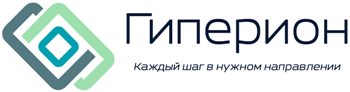 ООО «Гиперион»ИНН 6150063748 / КПП 615001001ОГРН 1106183002056ОПРОСНЫЙ ЛИСТВОДОПРОВОДНЫЕ ОЧИСТНЫЕ СООРУЖЕНИЯ* - либо приложить к опросному листу протокол анализа природных водОпросный лист заполнил	/  	Подпись	Должность, ФИОДата заполнения опросного листа: « 	»	202    г.1. Общая информацияГород (Объект):Контактное лицо:Организация/Отдел:Телефон:Факс:e-mail:2. Социальные показатели населенного пункта (Объекта)2. Социальные показатели населенного пункта (Объекта)2. Социальные показатели населенного пункта (Объекта)2. Социальные показатели населенного пункта (Объекта)201320142015Общая численность населения, челОбщая численность населения, охваченного услугами водоснабжения, челУдельное хозяйственно-питьевое водопотребление на одного жителя среднесуточное (за год), л/сут3. Основные исходные данные для разработки технологии водоподготовки3. Основные исходные данные для разработки технологии водоподготовки3. Основные исходные данные для разработки технологии водоподготовкиИсточник водоснабженияПоверхностный / подземныйПоверхностный / подземныйПроизводительность сооружений водоподготовким3/сутГарантированное давление воды при подаче в станцию водоподготовки от источника водоснабжениямПроизводительность/давление насосной станции подачи воды потребителюм3/час мНаличие насосной станции пожаротушения (производительность/напор)л/с м4. Показатели состава исходной воды и требования к качеству очистки*4. Показатели состава исходной воды и требования к качеству очистки*4. Показатели состава исходной воды и требования к качеству очистки*4. Показатели состава исходной воды и требования к качеству очистки*4. Показатели состава исходной воды и требования к качеству очистки*№ п/пНаименование показателейЕд. изм.Содержание в исходной водеПДК в очищенной воде1.ЗапахБаллСанПиН 2.1.4.1074-01"Питьевая вода. Гигиенические требования к качеству воды централизованных систем питьевого водоснабжения. Контроль качества"2.ПривкусБаллСанПиН 2.1.4.1074-01"Питьевая вода. Гигиенические требования к качеству воды централизованных систем питьевого водоснабжения. Контроль качества"3.ЦветностьГрадусСанПиН 2.1.4.1074-01"Питьевая вода. Гигиенические требования к качеству воды централизованных систем питьевого водоснабжения. Контроль качества"4.Мутностьмг/дм3СанПиН 2.1.4.1074-01"Питьевая вода. Гигиенические требования к качеству воды централизованных систем питьевого водоснабжения. Контроль качества"5.рН-СанПиН 2.1.4.1074-01"Питьевая вода. Гигиенические требования к качеству воды централизованных систем питьевого водоснабжения. Контроль качества"6.ТемператураоССанПиН 2.1.4.1074-01"Питьевая вода. Гигиенические требования к качеству воды централизованных систем питьевого водоснабжения. Контроль качества"7.Общая минерализация (сух. ост.)мг/дм3СанПиН 2.1.4.1074-01"Питьевая вода. Гигиенические требования к качеству воды централизованных систем питьевого водоснабжения. Контроль качества"8.Жесткость общаямг-экв/дм3СанПиН 2.1.4.1074-01"Питьевая вода. Гигиенические требования к качеству воды централизованных систем питьевого водоснабжения. Контроль качества"9.Окисляемость перманганатнаямг/дм3СанПиН 2.1.4.1074-01"Питьевая вода. Гигиенические требования к качеству воды централизованных систем питьевого водоснабжения. Контроль качества"10.Хлориды (Сl)мг/дм3СанПиН 2.1.4.1074-01"Питьевая вода. Гигиенические требования к качеству воды централизованных систем питьевого водоснабжения. Контроль качества"11.Фториды (F)мг/дм3СанПиН 2.1.4.1074-01"Питьевая вода. Гигиенические требования к качеству воды централизованных систем питьевого водоснабжения. Контроль качества"12.Аммиак (по азоту)мг/дм3СанПиН 2.1.4.1074-01"Питьевая вода. Гигиенические требования к качеству воды централизованных систем питьевого водоснабжения. Контроль качества"13.-Нитраты (по NO3 )мг/дм3СанПиН 2.1.4.1074-01"Питьевая вода. Гигиенические требования к качеству воды централизованных систем питьевого водоснабжения. Контроль качества"14.-Нитраты-ион (по NO2 )мг/дм3СанПиН 2.1.4.1074-01"Питьевая вода. Гигиенические требования к качеству воды централизованных систем питьевого водоснабжения. Контроль качества"15.2-Сульфаты (по SO4  )мг/дм3СанПиН 2.1.4.1074-01"Питьевая вода. Гигиенические требования к качеству воды централизованных систем питьевого водоснабжения. Контроль качества"16.БОР (В, суммарно)мг/дм3СанПиН 2.1.4.1074-01"Питьевая вода. Гигиенические требования к качеству воды централизованных систем питьевого водоснабжения. Контроль качества"17.Натрий (Nа+)мг/дм3СанПиН 2.1.4.1074-01"Питьевая вода. Гигиенические требования к качеству воды централизованных систем питьевого водоснабжения. Контроль качества"18.Железо (Fe, суммарно)мг/дм3СанПиН 2.1.4.1074-01"Питьевая вода. Гигиенические требования к качеству воды централизованных систем питьевого водоснабжения. Контроль качества"19.Марганец (Mn, суммарно)мг/дм3СанПиН 2.1.4.1074-01"Питьевая вода. Гигиенические требования к качеству воды централизованных систем питьевого водоснабжения. Контроль качества"20.Медь (Сu,суммарно)мг/дм3СанПиН 2.1.4.1074-01"Питьевая вода. Гигиенические требования к качеству воды централизованных систем питьевого водоснабжения. Контроль качества"21.Цинк (Zn2+)мг/дм3СанПиН 2.1.4.1074-01"Питьевая вода. Гигиенические требования к качеству воды централизованных систем питьевого водоснабжения. Контроль качества"22.Свинец (Pb,суммарно)мг/дм3СанПиН 2.1.4.1074-01"Питьевая вода. Гигиенические требования к качеству воды централизованных систем питьевого водоснабжения. Контроль качества"23.Кадмий (Сd,суммарно)мг/дм3СанПиН 2.1.4.1074-01"Питьевая вода. Гигиенические требования к качеству воды централизованных систем питьевого водоснабжения. Контроль качества"24.Ртуть (Hg,суммарно)мг/дм3СанПиН 2.1.4.1074-01"Питьевая вода. Гигиенические требования к качеству воды централизованных систем питьевого водоснабжения. Контроль качества"25.Стронций (Sr2+)мг/дм3СанПиН 2.1.4.1074-01"Питьевая вода. Гигиенические требования к качеству воды централизованных систем питьевого водоснабжения. Контроль качества"26.Алюминий (Al3-)мг/дм3СанПиН 2.1.4.1074-01"Питьевая вода. Гигиенические требования к качеству воды централизованных систем питьевого водоснабжения. Контроль качества"27.Молибден (Мо,суммарно)мг/дм3СанПиН 2.1.4.1074-01"Питьевая вода. Гигиенические требования к качеству воды централизованных систем питьевого водоснабжения. Контроль качества"28.Кобальт (Со)мг/дм3СанПиН 2.1.4.1074-01"Питьевая вода. Гигиенические требования к качеству воды централизованных систем питьевого водоснабжения. Контроль качества"29.Оксиды кремниямг/дм3СанПиН 2.1.4.1074-01"Питьевая вода. Гигиенические требования к качеству воды централизованных систем питьевого водоснабжения. Контроль качества"30.Сероводородмг/дм3СанПиН 2.1.4.1074-01"Питьевая вода. Гигиенические требования к качеству воды централизованных систем питьевого водоснабжения. Контроль качества"31.ДругиеСанПиН 2.1.4.1074-01"Питьевая вода. Гигиенические требования к качеству воды централизованных систем питьевого водоснабжения. Контроль качества"5. Дополнительные данные5. Дополнительные данные5. Дополнительные данныеЭтажность застройкиЭт.Режим работы очистных сооруженийПолуавтоматический/автоматическийПолуавтоматический/автоматическийАналитическая лабораторияТребования Заказчика к водоснабжению промышленных объектовПрочие данные, которые, по мнению Заказчика, могут повлиять на стоимость оборудования водоочистки